Индивидуальный план  работынаставник- Глушковой Юлия Владимировна  наставляемый - Борискиной Влада Алексеевнасрок реализации 01.09.2023г. – 30.08.2024г. Цель: Обеспечение поддержки и практической помощи молодому педагогу в приобретении профессиональных навыков и опыта работы, профессиональном становлении, применять в работе современные технологии, способными решать задачи модернизации образования, обеспечить повышение качества образования.Задачи: Создать систему поддержки молодого педагога в период его профессионального становления.Повысить уровень методической грамотности, совершенствование профессиональных навыков молодого педагога.Активное участие молодого педагога в образовательных мероприятиях и событиях, конкурсах профессионального мастерства различного уровня.Направления профессионального развития:Нормативно-правовая и методическая работа;Повышение квалификации и педагогического мастерства;Совершенствование, обобщение и распространение профессионального мастерства.              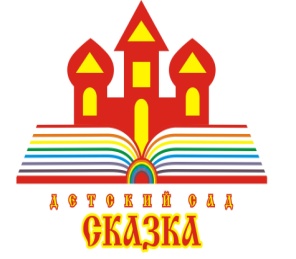 Государственное бюджетное общеобразовательное учреждение Самарской областиобщеобразовательная школа-интернат среднего общего образования №5с углубленным изучением отдельных предметов «Образовательный центр «Лидер»структурное подразделение детский сад «Сказка»города Кинеля городского округа Кинель Самарской областиул. 27 Партсъезда -3,  тел: 8 (846 63)6-25-66,  факс:8 (846 63)6-11-36Сроки(месяц)Содержание работы(наименование работы)Результат работыСентябрь 1.Анализ нормативных документов. Анализ календарно-тематического плана на год.2.Изучение психологических и возрастных особенностей воспитанников второй младшей группы. 3.Консультация «Эмоциональное благополучие ребенка в период пребывания в образовательной организации»Аналитические умения, умение планировать, подготавливать и осуществлять процесс воспитательно- образовательной работы с ребенком.Октябрь 1.Помощь в организации работы с родителями. Составление повестки родительских собраний. 2.Организация РППС в соответствии с возрастом детей. Построение эффективного общения и взаимодействия с родителями.Изготовление дидактических пособий.Ноябрь 1.Помощь в подготовке проекта «Я- исследователь»2. Составление конспектов и проведение занятий по всем образовательным областям молодым специалистомПосещение наставником занятий и режимных моментов молодого педагога. Консультация и ответы на интересующие вопросы. Анализ перспективного плана проектной деятельности.Декабрь 1.Самостоятельная организация и руководство творческими играми детей. Роль игры в развитии дошкольников. 2. Практическая помощь при подборе атрибутов к сюжетно – ролевым играм в соответствии с возрастом детей.3. Помощь в подготовке Новогоднего утренникаКонсультация наставника, наблюдение за работой молодого специалиста (в совместной игровой деятельности). Обсуждение и консультирование молодого педагога по этой теме.Январь 1.Организация индивидуальной работы с детьми.2.Посещение наставником занятий с целью выявления профессиональных затруднений, совместное определение путей их устранения.3. Совместная подготовка к конкурсу «Большой педагогический турнир»Профессиональное становление молодого специалиста.                  К каждому ребёнку найден индивидуальный подход. Молодой педагог относится к детям как к личности.Февраль 1.Основные проблемы в педагогической деятельности молодого специалиста. 2.Использование современных технологий в воспитательном процессе. Использование в работе проектов. Консультация, планирование, обмен опытом, помощь наставника.Консультация и ответы на интересующие вопросыМарт 1. Информирование родителей о жизни детей в детском саду. Консультация о правилах оформления родительских уголков, папок передвижек, наличие материала, формах их оформления
2. Помощь в подготовке организации праздника и педагогическая позиция при проведении праздника «Праздник наших мам» Совершенствование методов организации работы с родителямиАпрель 1.Посещение наставником занятий с целью выявления профессиональных затруднений. 2.Наблюдение за молодым специалистом во время его общения с родителями воспитанников. Стремлениевзаимодействовать сустановкой наоткрытость,взаимопомощь.Май 1.Подготовка к летнему оздоровительному периоду.2. Подведение итогов работыМолодой педагог приобретёт возможность личностного ипрофессионального роста.Июнь1.Помощь в организации в  детских видах деятельности в летний период.Молодой педагог может самостоятельно создать оптимальные условия для активного отдыха детей, увеличение двигательной активности, обеспечение мер по укреплению здоровья, закаливанию организма.Июль1.Консультация «Создание условий  для предпосылок  развития научно-технического и инженерного творчества»Молодой педагог научится  организовывать условия для развития технического творчества. Август1. Совместное изучение новинок методической литературы.2. Подготовка документации к новому учебному году.Аналитические умения, умение планировать, подготавливать и осуществлять процесс воспитательно- образовательной работы с ребенком.